Iowa Department						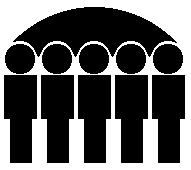 Of Human ServicesJessie Rasmussen, Director	Monthly Public Assistance Statistical Report	Family Investment Program	August 2001	Regular FIP	August  2001	July  2001	August  2000	Cases :	18,708	18,599	18,031	Recipients :	47,872	47,462	45,800	Children :	31,742	31,410	30,697	Payments :	$6,107,990	$6,026,774	$5,805,549	Avg. Cost per Family :	$326.49	$324.04	$321.98	Avg. Cost per Recipient :	$127.59	$126.98	$126.76	Unemployed Parent FIP	Cases :	1,395	1,448	1,302	Recipients :	5,577	5,791	5,309	Children :	2,791	2,882	2,670	Payments :	$512,150	$530,210	$478,829	Avg. Cost per Family :	$367.13	$366.17	$367.76	Avg. Cost per Recipient :	$91.83	$91.56	$90.19	Total FIP Payments :	$6,620,140	$6,556,984	$6,284,378	Child Support Payments *	PA Recoveries :	$2,920,996	$1,992,346	$2,314,021	Returned To Federal Govt. :	$1,830,588	$1,248,603	$1,459,222	Returned  to Family :	$0	$0	$0	Credit to FIP Account:	$1,090,408	$743,743	$854,799	** FIP Net Total :	$5,529,732	$5,813,241	$5,429,579	State Fiscal Year To Date	FIP Payments	Current Year	Last Year	Regular FIP Total :	$12,134,764	$11,564,240	FIP-UP Total :	$1,042,360	$950,704	Total :	$13,177,124	$12,514,944	Child Support Payments	PA Recoveries :	$4,913,342	$4,665,519	  Returned to Federal Government :	$3,079,191	$2,942,077	  Returned to Families :	$0	$0	Credit to FIP Account :	$1,834,151	$1,723,442	** FIP Net Total :	$11,342,973	$10,791,502	Standard Reporting Unit	Prepared by:	Bureau of Research and Statistics	Judy Darr (515) 281-4695	Division of Data Management	   Statistical Research Analyst	Monthly Statistical Report of Public Assistance Program	For	AUGUST 2001	FIP 	FIP - UP  	FIP 	FIP Number  	FIP 	Average 	FIP - UP 	FIP - UP 	FIP - UP 	Average  	 Total 	Number 	of Persons	Monthly 	Grants 	Number of	Number of 	Monthly 	Grants 	Total 	Total 	Monthly 	of Cases	Grants	Per Case	 Cases	Persons	Grants	Per Case	Cases	Total 	Monthly 	County	Persons	Grants	Adair	26	65	$9,200	353.84	3	15	$1,531	510.33	29	80	$10,731	Adams	10	23	$2,712	271.22	1	5	$548	548	11	28	$3,260	Allamakee	40	99	$13,387	334.68	3	14	$1,358	452.66	43	113	$14,745	Appanoose	152	381	$47,924	315.28	25	86	$8,795	351.81	177	467	$56,719	Audubon	25	59	$8,045	321.8	1	5	$369	369	26	64	$8,414	Benton	108	273	$36,076	334.04	4	17	$1,308	327	112	290	$37,384	Black Hawk	1,471	3,766	$480,036	326.33	93	391	$36,281	390.12	1,564	4,157	$516,317	Boone	91	222	$29,770	327.14	1	4	$116	116	92	226	$29,886	Bremer	70	175	$22,532	321.89	6	26	$1,998	333	76	201	$24,530	Buchanan	101	257	$31,633	313.19	12	47	$3,180	265	113	304	$34,813	Buena Vista	88	241	$28,990	329.43	9	28	$2,201	244.57	97	269	$31,191	Butler	47	114	$14,679	312.32	10	38	$3,766	376.6	57	152	$18,445	Calhoun	42	101	$13,270	315.96	5	18	$1,980	396	47	119	$15,250	Carroll	87	220	$29,050	333.91	1	4	$307	307	88	224	$29,357	Cass	68	150	$19,716	289.95	11	43	$4,402	400.18	79	193	$24,118	Cedar	62	159	$21,197	341.89	1	6	$352	352	63	165	$21,549	Cerro Gordo	235	591	$75,504	321.29	22	89	$7,485	340.23	257	680	$82,989	Cherokee	61	162	$19,764	324.01	5	20	$2,112	422.4	66	182	$21,876	Chickasaw	45	105	$14,290	317.57	5	17	$1,933	386.6	50	122	$16,223	Clarke	40	98	$12,442	311.06	6	23	$2,441	406.83	46	121	$14,883	Clay	92	235	$31,274	339.93	5	16	$1,099	219.94	97	251	$32,373	Clayton	48	119	$15,459	322.06	5	20	$1,938	387.6	53	139	$17,397	Clinton	482	1,214	$153,848	319.18	47	181	$17,513	372.63	529	1,395	$171,361	Crawford	103	261	$32,977	320.16	1	4	$490	490.05	104	265	$33,467	Dallas	115	290	$38,650	336.09	13	40	$4,101	315.46	128	330	$42,751	Davis	27	63	$8,706	322.48	5	24	$2,576	515.2	32	87	$11,282	Decatur	67	161	$20,473	305.58	9	30	$2,748	305.33	76	191	$23,221	Delaware	67	175	$21,858	326.24	8	33	$2,996	374.5	75	208	$24,854	Wednesday, September 12, 2001	Page 1 of 4	Monthly Statistical Report of Public Assistance Program	For	August 2001	FIP 	FIP - UP  	FIP 	FIP Number  	FIP 	Average 	FIP - UP 	FIP - UP 	FIP - UP 	Average  	 Total 	Number 	of Persons	Monthly 	Grants 	Number of	Number of 	Monthly 	Grants 	Total 	Total 	Monthly 	of Cases	Grants	Per Case	 Cases	Persons	Grants	Per Case	Cases	Total 	Monthly 	County	Persons	Grants	Des Moines	467	1,264	$154,455	330.74	42	163	$15,427	367.31	509	1,427	$169,882	Dickinson	49	120	$16,390	334.48	4	15	$1,220	305	53	135	$17,610	Dubuque	512	1,304	$163,175	318.7	41	174	$15,055	367.21	553	1,478	$178,230	Emmet	49	130	$16,948	345.88	1	3	$426	426	50	133	$17,374	Fayette	162	436	$55,004	339.53	18	77	$7,090	393.9	180	513	$62,094	Floyd	103	252	$33,695	327.14	18	75	$6,911	383.97	121	327	$40,606	Franklin	33	78	$10,158	307.84	4	17	$1,216	304	37	95	$11,374	Fremont	59	151	$18,031	305.61	9	36	$2,703	300.33	68	187	$20,734	Greene	53	124	$14,980	282.64	10	41	$4,125	412.5	63	165	$19,105	Grundy	27	57	$7,832	290.07	1	5	$483	483	28	62	$8,315	Guthrie	46	117	$13,494	293.35	6	24	$2,491	415.16	52	141	$15,985	Hamilton	79	207	$24,882	314.97	4	19	$1,979	494.75	83	226	$26,861	Hancock	34	74	$9,962	293.01	3	13	$1,061	353.66	37	87	$11,023	Hardin	94	228	$29,274	311.43	5	20	$1,676	335.2	99	248	$30,950	Harrison	67	146	$21,445	320.07	2	7	$541	270.5	69	153	$21,986	Henry	113	267	$33,618	297.5	12	44	$2,987	248.91	125	311	$36,605	Howard	35	83	$10,541	301.19	4	18	$1,693	423.25	39	101	$12,234	Humboldt	43	116	$13,696	318.52	2	9	$964	482	45	125	$14,660	Ida	24	56	$7,447	310.3	1	4	$495	495	25	60	$7,942	Iowa	50	128	$17,013	340.26	$0	0	50	128	$17,013	Jackson	91	200	$25,280	277.8	10	39	$3,145	314.5	101	239	$28,425	Jasper	171	411	$54,939	321.28	27	88	$8,417	311.74	198	499	$63,356	Jefferson	101	257	$31,469	311.57	5	25	$1,836	367.2	106	282	$33,305	Johnson	395	1,064	$130,898	331.38	12	50	$4,817	401.41	407	1,114	$135,715	Jones	80	209	$25,602	320.02	9	39	$3,708	412.05	89	248	$29,310	Keokuk	58	145	$17,780	306.55	3	11	$937	312.33	61	156	$18,717	Kossuth	45	112	$13,699	304.43	5	19	$1,761	352.2	50	131	$15,460	Lee	395	1,013	$126,169	319.41	59	221	$20,743	351.57	454	1,234	$146,912	Wednesday, September 12, 2001	Page 2 of 4	Monthly Statistical Report of Public Assistance Program	For	August 2001	FIP 	FIP - UP  	FIP 	FIP Number  	FIP 	Average 	FIP - UP 	FIP - UP 	FIP - UP 	Average  	 Total 	Number 	of Persons	Monthly 	Grants 	Number of	Number of 	Monthly 	Grants 	Total 	Total 	Monthly 	of Cases	Grants	Per Case	 Cases	Persons	Grants	Per Case	Cases	Total 	Monthly 	County	Persons	Grants	Linn	1,168	3,024	$389,944	333.85	66	270	$26,568	402.54	1,234	3,294	$416,512	Louisa	86	213	$28,323	329.34	8	30	$3,389	423.66	94	243	$31,712	Lucas	88	206	$27,270	309.89	10	45	$4,391	439.1	98	251	$31,661	Lyon	31	78	$9,146	295.05	2	9	$564	282	33	87	$9,710	Madison	54	131	$17,847	330.51	1	3	$241	241	55	134	$18,088	Mahaska	166	427	$54,468	328.12	9	35	$2,105	233.94	175	462	$56,573	Marion	123	299	$38,300	311.38	17	68	$6,511	383.03	140	367	$44,811	Marshall	320	857	$108,289	338.4	22	74	$7,142	324.63	342	931	$115,431	Mills	92	243	$32,254	350.59	8	31	$3,463	432.87	100	274	$35,717	Mitchell	17	57	$5,562	327.19	$0	0	17	57	$5,562	Monona	34	77	$10,665	313.68	2	8	$706	353	36	85	$11,371	Monroe	52	114	$15,077	289.94	10	38	$3,174	317.47	62	152	$18,251	Montgomery	69	194	$24,260	351.6	8	33	$2,481	310.12	77	227	$26,741	Muscatine	404	1,085	$141,184	349.46	28	117	$10,296	367.71	432	1,202	$151,480	O'Brien	38	97	$12,088	318.11	4	13	$980	245	42	110	$13,068	Osceola	16	41	$5,178	323.62	1	4	$495	495	17	45	$5,673	Page	129	332	$42,101	326.37	28	120	$11,325	404.47	157	452	$53,426	Palo Alto	29	63	$8,585	296.06	$0	0	29	63	$8,585	Plymouth	70	152	$19,155	273.64	1	3	$284	284	71	155	$19,439	Pocahontas	37	87	$11,633	314.41	2	8	$990	495	39	95	$12,623	Polk	2,860	7,227	$947,713	331.36	160	684	$59,183	369.89	3,020	7,911	$1,006,896	Pottawattamie	845	2,187	$280,764	332.26	63	277	$24,207	384.25	908	2,464	$304,971	Poweshiek	70	179	$22,315	318.79	8	34	$4,032	504.08	78	213	$26,347	Ringgold	27	58	$8,121	300.8	1	4	$495	495	28	62	$8,616	Sac	46	124	$15,935	346.41	$0	0	46	124	$15,935	Scott	1,787	4,778	$592,575	331.6	122	470	$45,387	372.02	1,909	5,248	$637,962	Shelby	44	107	$13,921	316.38	6	19	$1,935	322.5	50	126	$15,856	Sioux	56	147	$17,715	316.33	2	9	$608	304	58	156	$18,323	Wednesday, September 12, 2001	Page 3 of 4	Monthly Statistical Report of Public Assistance Program	For	August 2001	FIP 	FIP - UP  	FIP 	FIP Number  	FIP 	Average 	FIP - UP 	FIP - UP 	FIP - UP 	Average  	 Total 	Number 	of Persons	Monthly 	Grants 	Number of	Number of 	Monthly 	Grants 	Total 	Total 	Monthly 	of Cases	Grants	Per Case	 Cases	Persons	Grants	Per Case	Cases	Total 	Monthly 	County	Persons	Grants	Story	231	562	$76,697	332.02	31	122	$10,179	328.35	262	684	$86,876	Tama	79	185	$23,606	298.81	5	16	$1,646	329.2	84	201	$25,252	Taylor	36	88	$12,344	342.88	2	10	$961	480.5	38	98	$13,305	Union	58	116	$15,542	267.98	$0	0	58	116	$15,542	Van Buren	49	125	$17,407	355.25	8	33	$2,869	358.62	57	158	$20,276	Wapello	429	1,108	$140,660	327.87	35	135	$12,044	344.12	464	1,243	$152,704	Warren	139	321	$42,174	303.41	2	6	$505	252.5	141	327	$42,679	Washington	90	221	$29,537	328.19	1	3	$117	117	91	224	$29,654	Wayne	66	149	$20,208	306.19	9	35	$3,269	363.22	75	184	$23,477	Webster	398	1,042	$128,651	323.24	11	38	$4,349	395.43	409	1,080	$133,000	Winnebago	48	125	$15,855	330.32	4	16	$1,430	357.5	52	141	$17,285	Winneshiek	51	134	$18,404	360.87	6	24	$1,534	255.83	57	158	$19,938	Woodbury	895	2,406	$294,307	328.83	43	169	$16,435	382.21	938	2,575	$310,742	Worth	15	32	$3,622	241.46	9	38	$3,821	424.56	24	70	$7,443	Wright	61	146	$17,205	282.05	6	26	$2,196	366	67	172	$19,401	State Total 	Cases 	20,103	Persons -	53,449	Monthly Grants -	$6,620,083	(* - Actual Total is	$6,620,140	due to rounding)